Διαβάζω το παραμύθι Η Δόνα Τερηδόνα και συμπληρώνω τα γραμματάκια που λείπουν.Η Δόνα Τερηδόνα είναι μια1Συνέχεια ρωτάει τον κα_ _έφτηπε_ _άμορφη κυρία. Η ψυχή τηςτης ποια έχει το πιο όμο_ _οόμως είναι μοχθηρή.χαμόγελο.	Η Λουκία τηςαπα_ _άει ο κα_ _έφτης.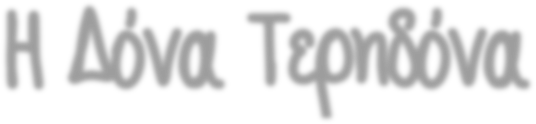 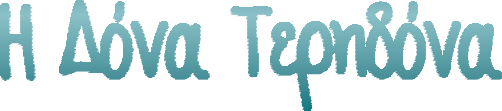 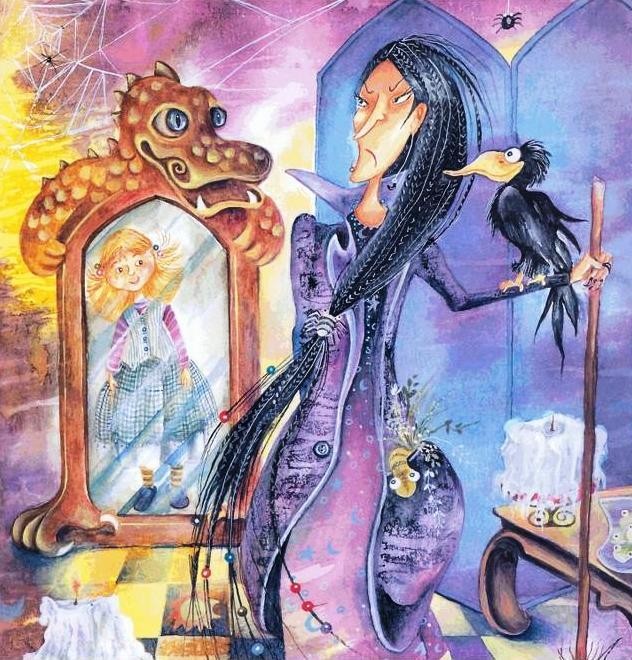 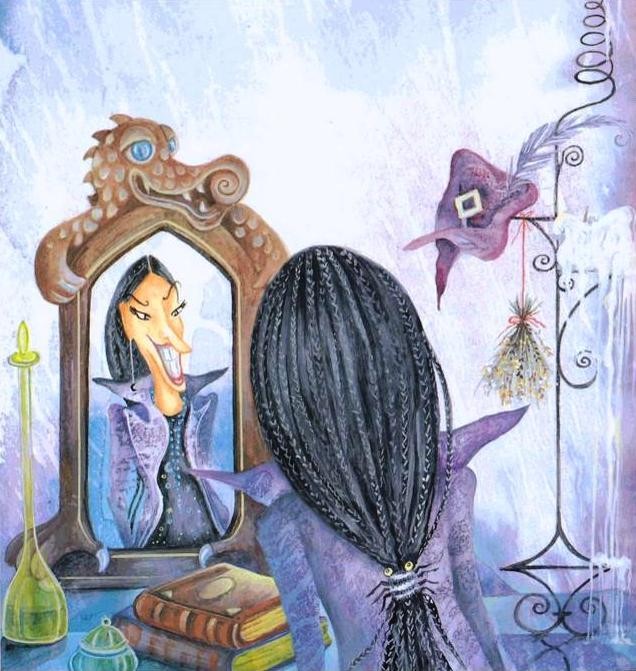 Μόλις το ακούει η Δόνα ΤερηδόναΑνοίγει	ζαχαρο_2_αστείοθυμώνει πολύ.	Φυλακίζει τοναπένα_ _ι από το _ _ίτι τηςοδο_ _ογιατρό στο υπόγειο του πύ_ _ου.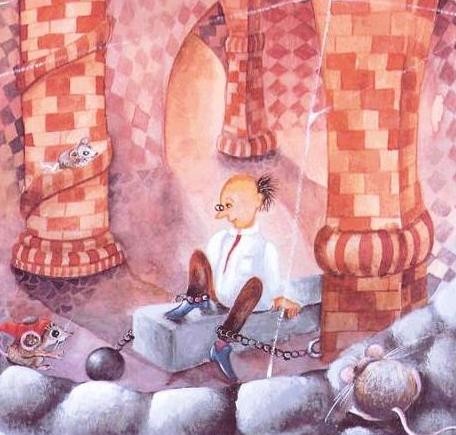 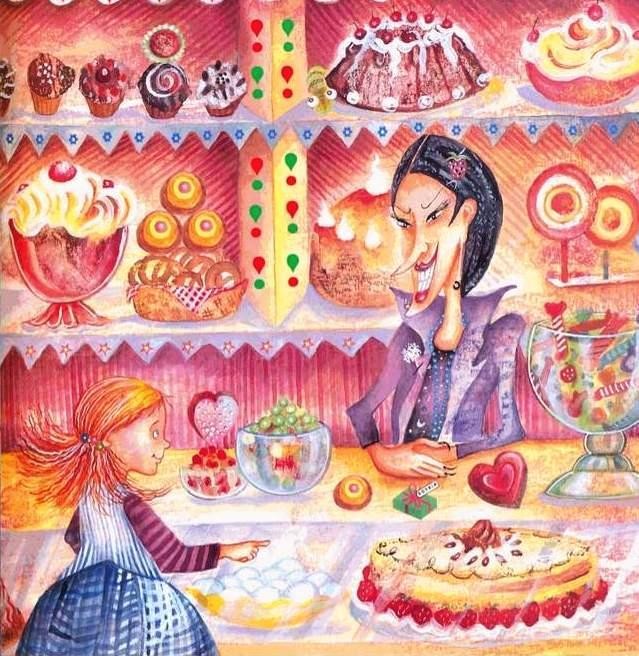 Λουκίας και την περιμένει.Η Λουκία _ _αίνει μέσα.Αγοράζει πολλά γλειφι_ _ούρια,3Τώρα η Δόνα Τερηδόνα είναιγλυκί_ _ατα, σοκολατίνες καισίγουρη ότι το κορί_ _ι θακουρα_ _ιέδες.χαλάσει τα δό_ _ια του. Αυτότην κάνει χαρούμενη.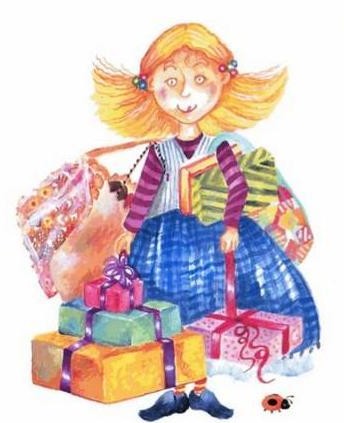 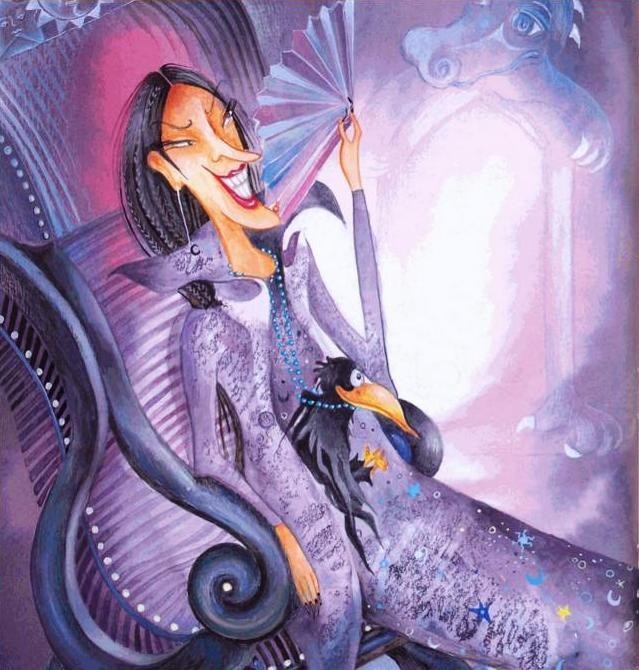 Μαθαίνει όμως ότι η Λουκία4Έτσι δίνει διαταγή στους_ _ένει με οδοντό_ _εμα ταγορίλες της να την α_ _άξουνδό_ _ια της κάθε _ _άδυ.και να την _ _είσουν σεζαχαρένιο δωμάτιο.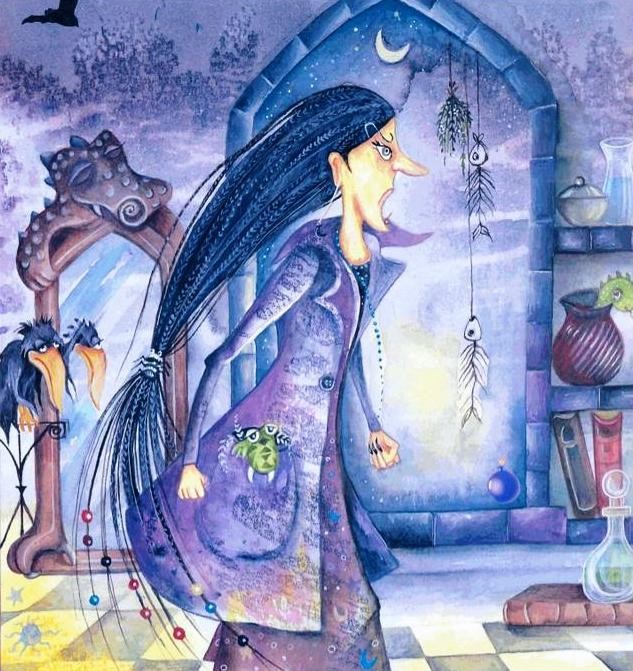 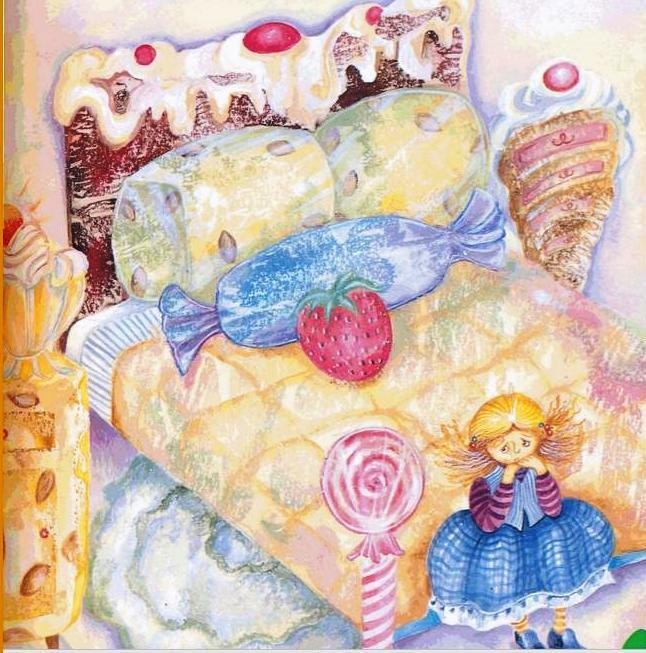 Ο_ _όντα ζαχαρο_ _άστεςΤο _5_έδιο ήταν να αφήσει τοετοιμάζουν μου_ _οκούλουρα,κορι_ _άκι νη_ _ικό για ναγαλα_ _ομπούρεκα καιπεινάσει και να ανα__αστεί νασοκολατάκια.	τα φάει.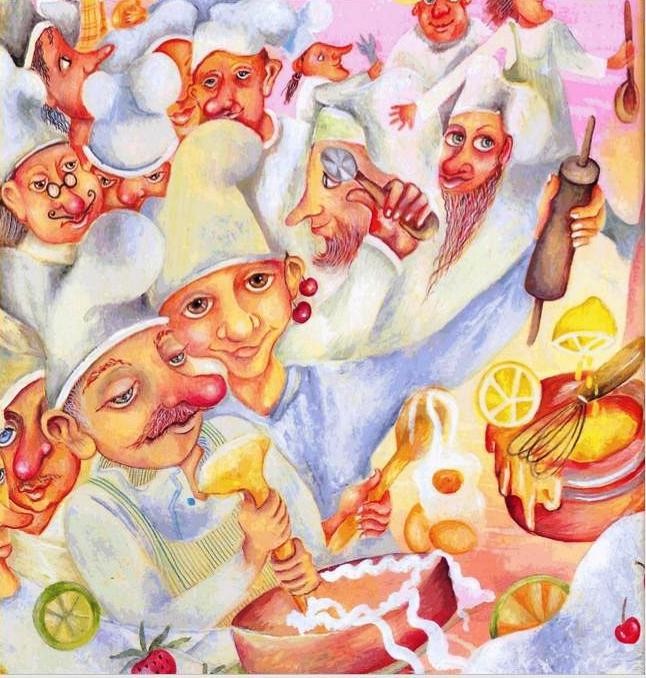 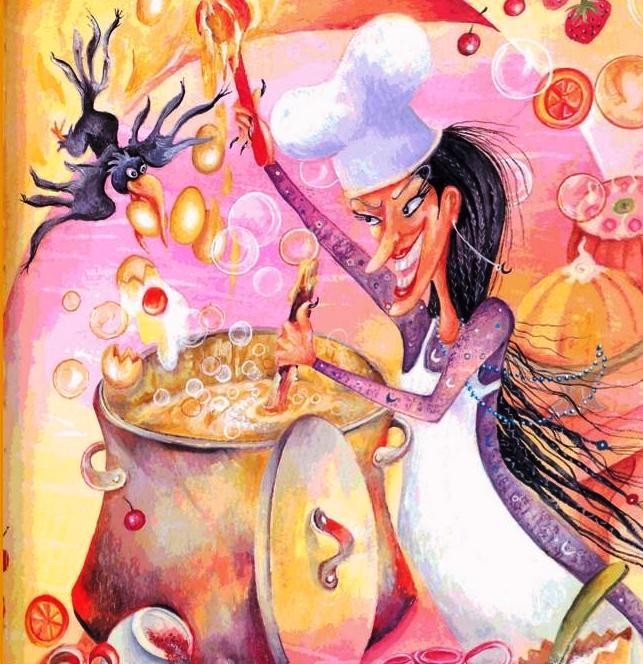 Όχι, δεν θα τα α__ίξω, έλεγε6Όταν όμως της έφεραν μιαμέσα της. Δεν έχωμεγάλη τού_ _α δεν ά_ _εξε.οδοντόβου_ _ _α μαζί μου καιΕτοιμά_ _ηκε να φάει αλλά τηθα χαλάσουν τα δόντια μου.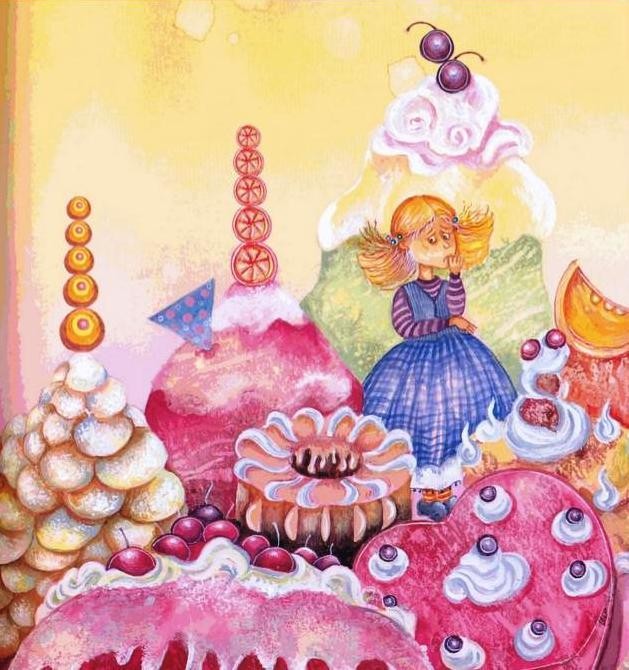 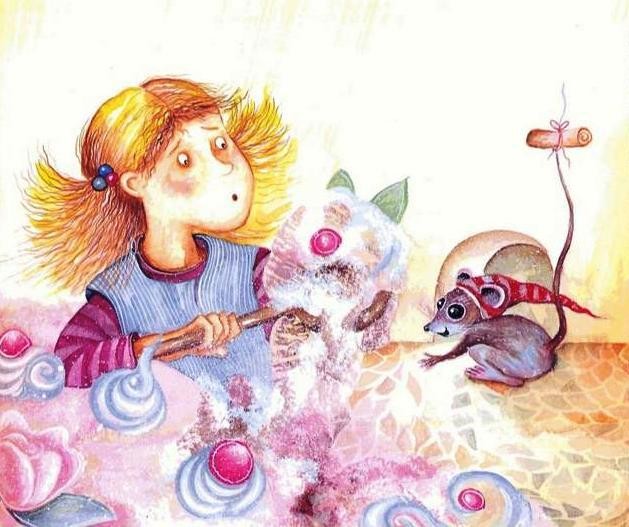 σταμάτησε ένα πο_ _ίκι.Της έδωσε ένα μήνυμα από7Το πο_ _ικάκι με την παρέα τουτον οδοντογια_ _ό της και τη_ _ώνε την τού_ _α και ησυ_ _ούλεψε να κάνει ότι τηςΛουκία βάφει με κα__ουνάκι ταπει το πο_ _ικάκι.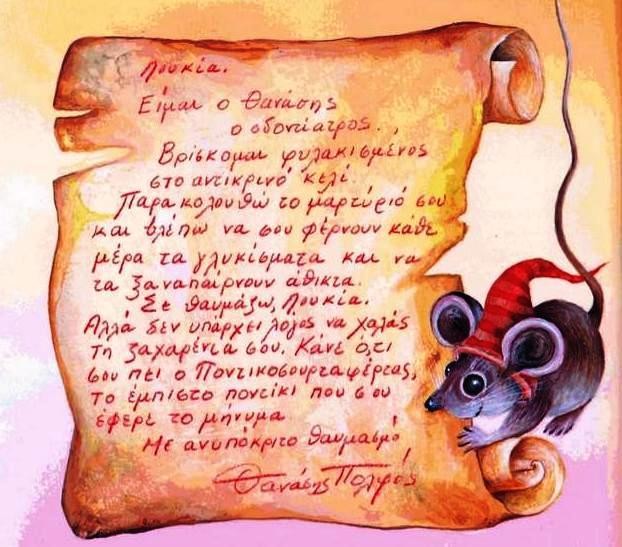 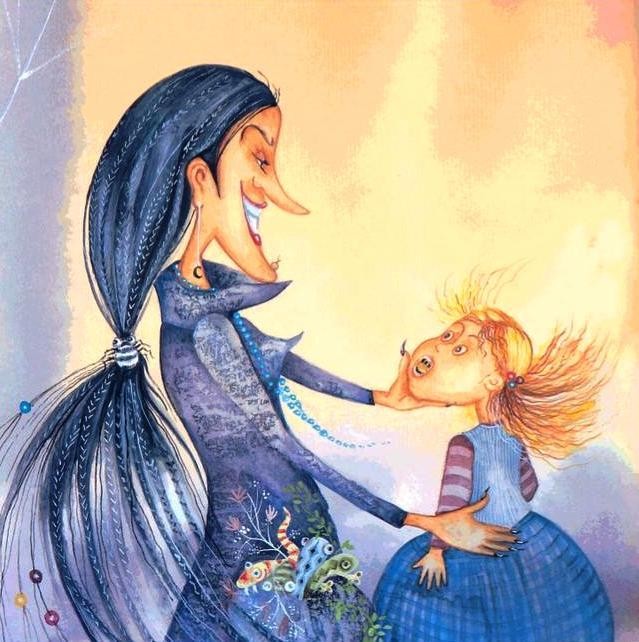 δό_ _ια της μαύρα.Η Δόνα Τερηδόνα άφησε8Ύ_ _ερα για να παρηγορηθείελεύθερο το κορι_ _άκι και τονά_ _ισε να τρώει _ _υκά καιοδοντογια_	_ό. Μόλις όμως έμαθετού_ _ες. Δεν ά_ _ησε ναότι την πάτησε θύμωσε πολύ.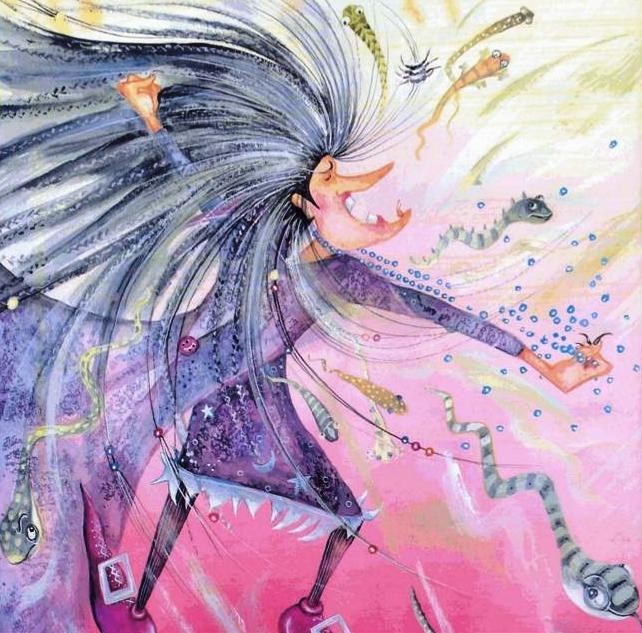 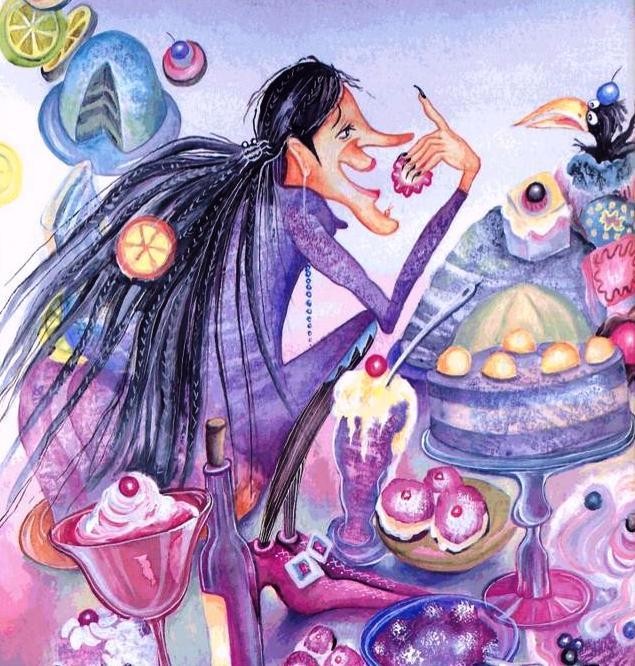 πάρει τη κάτω βό_ _α.Η Λουκία συνέχισε να _ _ένει τα δό_ _ια της κάθε _ _άδυ	9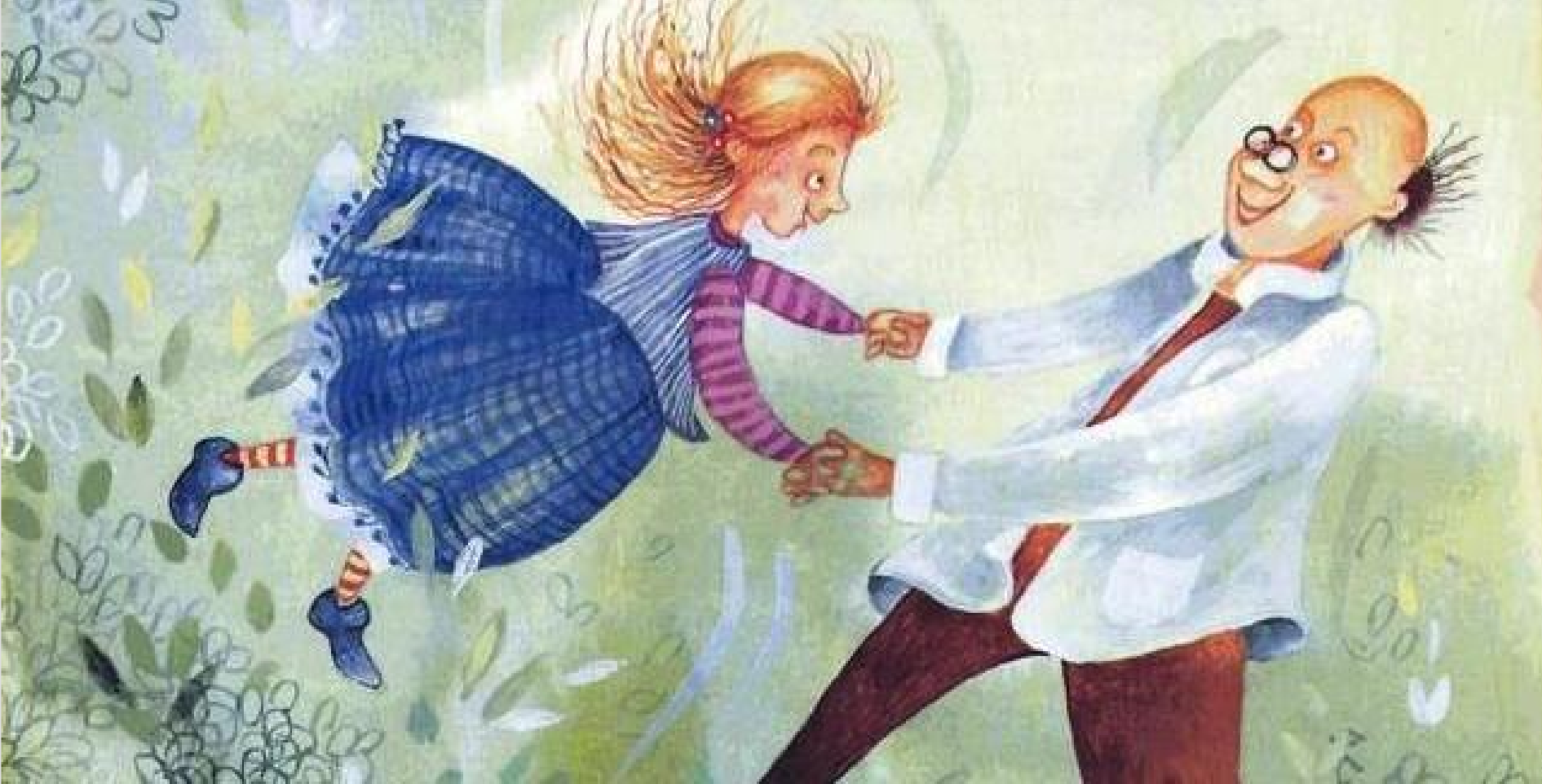 και να επι_ _έ_ _εται τον οδοντογιατρό της. Όταν μεγάλωσεέγινε μια όμο_ _η κοπέλα με ένα υπέροχο φωτεινό χαμόγελο.